horizon.ab.ca P: 403.223.3547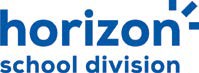 6302 56 Street, Taber, AB T1G 1Z9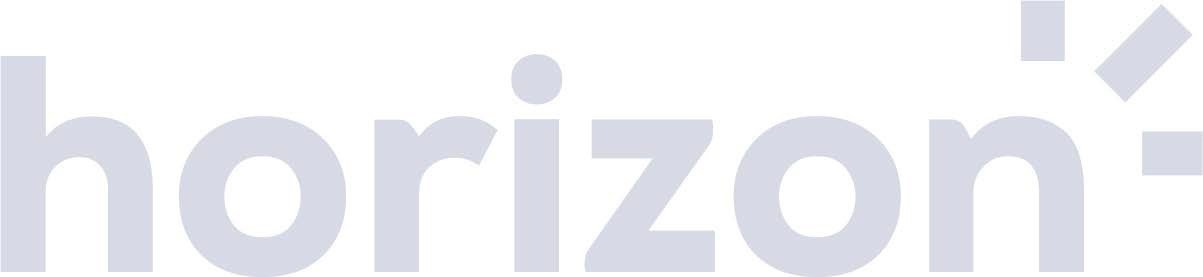 